UMW/AZ/PN-117/18     		                                                	Wrocław, 05.11.2018 r.NAZWA POSTĘPOWANIA  Dostawa urządzeń do przygotowywania preparatów cienkich z kostnego materiału archeologicznego na potrzeby Zakładu Anatomii Prawidłowej w Katedrze Morfologii 
i Embriologii Człowieka Uniwersytetu Medycznego we WrocławiuKryteriami oceny ofert były:Cena realizacji przedmiotu zamówienia – 60 %,Termin gwarancji przedmiotu zamówienia - 20 %,Termin realizacji przedmiotu zamówienia – 20 %.WYNIK Uniwersytet Medyczny we Wrocławiu dziękuje Wykonawcy za udział w ww. postępowaniu.Zgodnie z art. 92 Prawa zamówień publicznych (Pzp), zawiadamiamy o jego wyniku.Złożone ofertyOfertę złożył następujący Wykonawca, wymieniony w Tabeli: Informacja o Wykonawcach wykluczonych z postępowania.Wykonawca, który złożył ofertę, nie został wykluczony z postępowania.Informacja o Wykonawcach, których oferty zostały odrzucone i o powodach odrzucenia oferty.Oferta złożona przez Wykonawcę w postępowaniu nie została odrzucona.Wybór najkorzystniejszej oferty.Jako najkorzystniejszą wybrano ofertę Wykonawcy:EMDER Sp. z o.o.ul. Rolnicza 262, Dziekanów Leśny05-092 ŁomiankiTreść oferty wybranego Wykonawcy odpowiada treści Siwz, oferta nie podlega odrzuceniu. Wykonawca nie został wykluczony z postępowania. Z upoważnienia RektoraKanclerz UMW											mgr Iwona Janus 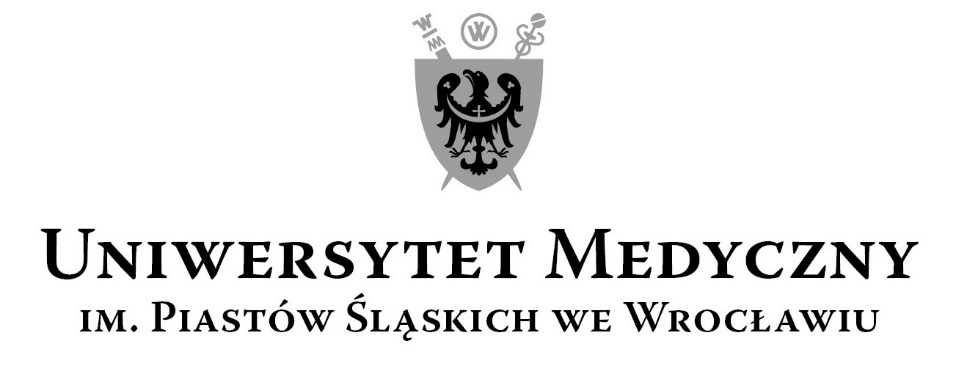 50-367 Wrocław, Wybrzeże L. Pasteura 1Zespół ds. Zamówień Publicznych UMWul. K. Marcinkowskiego 2-6, 50-368 Wrocławfaks 71 / 784-00-45e-mail: olga.bak@umed.wroc.pl 50-367 Wrocław, Wybrzeże L. Pasteura 1Zespół ds. Zamówień Publicznych UMWul. K. Marcinkowskiego 2-6, 50-368 Wrocławfaks 71 / 784-00-45e-mail: olga.bak@umed.wroc.pl L.p.Wykonawca, adresCena brutto przedmiotu zamówieniaTermin gwarancji przedmiotu zamówienia (min. 36 miesięcy, max. 60 miesięcy od dnia podpisania protokołu odbioru)Termin realizacji przedmiotu zamówienia (maksymalnie 8 tygodni od daty podpisania umowy)Łączna punktacja1.EMDER Sp. z o.o.ul. Rolnicza 262, Dziekanów Leśny05-092 Łomianki239 727,00 PLN60,00 pkt36 miesięcy20,00 pkt8 tygodni20,00 pkt100,00 pkt